Multiplication PracticeHow many can you answer correctly in one minute?10 × 1 = _____ 3 × 4 = _____ 10 × 2 = _____ 10 × 10 = _____9 × 4 = _____ 8 × 4 = _____ 11 × 8 = _____ 3 × 12 = _____11 × 1 = _____ 11 × 4 = _____ 12 × 2 = _____ 4 × 4 = _____12 × 1 = _____ 2 × 7 = _____ 3 × 9 = _____ 6 × 1 = _____5 × 3 = _____ 8 × 5 = _____ 2 × 1 = _____ 2 × 5 = _____4 × 5 = _____ 4 × 9 = _____ 5 × 5 = _____ 7 × 5 = _____11 × 6 = _____ 6 × 7 = _____ 1 × 4 = _____ 9 × 6 = _____3 × 7 = _____ 11 × 3 = _____ 11 × 8 = _____ 8 × 10 = _____5 × 8 = _____ 9 × 7 = _____ 11 × 7 = _____ 6 × 7 = _____4 × 3 = _____ 7 × 3 = _____ 3 × 2 = _____ 2 × 4 = _____9 × 2 = _____ 8 × 6 = _____ 10 × 5 = _____ 2 × 3 = _____12 × 8 = _____ 1 × 8 = _____ 4 × 12 = _____ 5 × 6 = _____7 × 7 = _____ 7 × 10 = _____ 9 × 12 = _____ 11 × 7 = _____11 × 3 = _____ 4 × 11 = _____ 9 × 7 = _____ 4 × 8 = _____9 × 4 = _____ 10 × 8 = _____ 6 × 11 = _____ 4 × 6 = _____
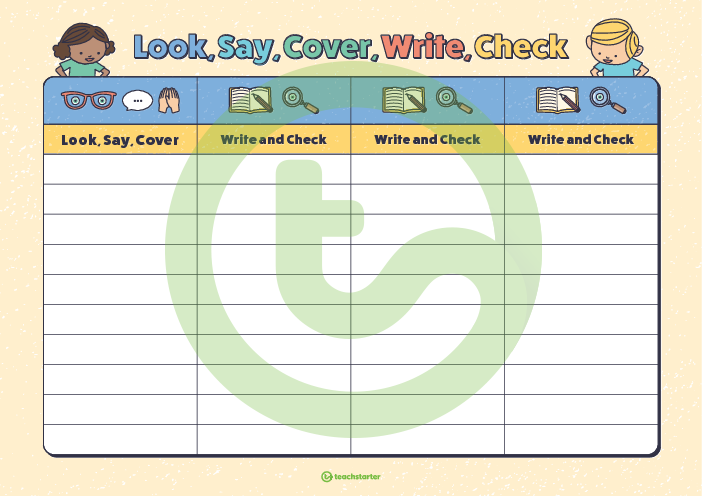 Time and SubjectLearning ObjectiveMondayTask/Link/Resources8.45-9.00ReadingL.O: To practise and consolidate existing reading skills.Read your individual reading book, either in your head or out loud. 9.00-9.15Morning MathsLO: To consolidate recall of multiplication facts. Complete this week’s multiplication sheet. You will find this week’s multiplication sheet on page 6. Just scroll down! How many can you answer correctly in one minute? Remember, it is the same one every day for a week so try and beat your score each time! 9.15-9.45SpellingLO: To practise RWI Spelling unit words. Speed write this week’s words- time yourself a minute for each! Write them in different colours or fancy writing, make yourself a poster of each of the words!  Circle the consonants and vowels. Week 3 - decency dependence difference evidence frequency independence9.45-10.00Active breakL.O: To boost my concentration through movement.https://www.youtube.com/watch?v=3WnI4UNgSaYJoin in with the Go Noodle clip above to get you moving! 10.00-11.00EnglishLO: To learn about tigers and their appearanceFollow the link below:
https://classroom.thenational.academy/lessons/to-learn-about-tigers-and-their-appearance-c5j3cc 11.00- 11.15 Break11.00- 11.15 Break11.00- 11.15 Break11.15-12.15MathsLO: I can apply mental calculation strategies to adding and subtracting decimalsFollow the link below:https://classroom.thenational.academy/lessons/applying-mental-calculation-strategies-to-adding-and-subtracting-decimals-cgr3ce 12.15-1.00Dinner12.15-1.00Dinner12.15-1.00Dinner1.00-1.15StorytimeLO: To listen to a story for pleasure. Follow the link to Robinson Crusoe, remember where you get up to each day:https://stories.audible.com/pdp/B002UZLIN6?ref=adbl_ent_anon_ds_pdp_pc_cntr-2-81.15-2.30PE LO: To develop my fitness and strength. Follow the links below to develop your fitness and strength: https://www.youtube.com/watch?v=N3e8UXMdqOMhttps://www.youtube.com/watch?v=tHRvquNKf1Q&list=PLYGRaluWWTojV3An2WEgsQ4qGFy_91jDL&index=4 Time and SubjectLearning ObjectiveTuesdayTask/Link/Resources8.45-9.00ReadingL.O: To practise and consolidate existing reading skills.Read your individual reading book, either in your head or out loud. 9.00-9.15Morning MathsLO: To consolidate recall of multiplication facts.Complete this week’s multiplication sheet. You will find this week’s multiplication sheet on page 6. Just scroll down! How many can you answer correctly in one minute? Remember, it is the same one every day for a week so try and beat your score each time!9.15-9.45SpellingLO: To practise RWI Spelling unit words.Speed write this week’s words- time yourself a minute for each! Write them in different colours or fancy writing, make yourself a poster of each of the words!  Circle the consonants and vowels.Week 3 - decency dependence difference evidence frequency independence9.45-10.00Active breakL.O: To boost my concentration through movement.https://www.youtube.com/watch?v=3WnI4UNgSaYJoin in with the Go Noodle clip above to get you moving! 10.00-11.00EnglishLO: To practise and apply knowledge of the letter string - fer, including testFollow the link below:https://classroom.thenational.academy/lessons/to-practise-and-apply-knowledge-of-the-letter-string-fer-including-test-70rp8c 11.00- 11.15 Break11.00- 11.15 Break11.00- 11.15 Break11.15-12.15MathsLO: To solve problems with decimals using addition and subtractionFollow the link below:https://classroom.thenational.academy/lessons/solving-problems-with-decimals-using-addition-and-subtraction-6gu6ad 12.15-1.00Dinner12.15-1.00Dinner12.15-1.00Dinner1.00-1.15StorytimeLO: To listen to a story for pleasure. Follow the link to Robinson Crusoe, remember where you get up to each day:https://stories.audible.com/pdp/B002UZLIN6?ref=adbl_ent_anon_ds_pdp_pc_cntr-2-81.15-2.30TopicGeographyLO: To know what the Earth’s biomes areFollow the link below:https://classroom.thenational.academy/lessons/what-are-the-earths-biomes-6wrk2r 2.30-3.00RHELO: To explore the importance of getting active.Follow the link:https://classroom.thenational.academy/lessons/time-to-get-active-cth62cTime and SubjectLearning ObjectiveWednesdayTask/Link/Resources8.45-9.00ReadingL.O: To practise and consolidate existing reading skills.Read your individual reading book, either in your head or out loud. 9.00-9.15Morning MathsLO: To consolidate recall of multiplication facts. Complete this week’s multiplication sheet. You will find this week’s multiplication sheet on page 6. Just scroll down! How many can you answer correctly in one minute? Remember, it is the same one every day for a week so try and beat your score each time!9.15-9.45SpellingLO: To practise RWI Spelling unit words.Speed write this week’s words- time yourself a minute for each! Write them in different colours or fancy writing, make yourself a poster of each of the words!  Circle the consonants and vowels. Week 3 - decency dependence difference evidence frequency independence9.45-10.00Active breakL.O: To boost my concentration through movement.https://www.youtube.com/watch?v=H1R1X6BC7QwJoin in with the Go Noodle clip above to get you moving! 10.00-11.00EnglishLO: To practise using formal conjunctionsFollow the link below:https://classroom.thenational.academy/lessons/to-practise-using-formal-conjunctions-chj3cr 11.00- 11.15 Break11.00- 11.15 Break11.00- 11.15 Break11.15-12.15MathsLO: To derive decimal multiplication FactsFollow the link below:https://classroom.thenational.academy/lessons/deriving-decimal-multiplication-facts-cgtk8t 12.15-1.00Dinner12.15-1.00Dinner12.15-1.00Dinner1.00-1.15StorytimeLO: To listen to a story for pleasure. Follow the link to Robinson Crusoe, remember where you get up to each day:https://stories.audible.com/pdp/B002UZLIN6?ref=adbl_ent_anon_ds_pdp_pc_cntr-2-81.15-2.30TopicGeography LO:  To know where the Earth’s biomes areFollow the link below:https://classroom.thenational.academy/lessons/where-are-the-earths-biomes-6xjk4t 2.30-3.00MusicLO: To understand how rhythmic cycles feature in Indian classical music.  Follow the link below:https://classroom.thenational.academy/lessons/to-understand-how-rhythmic-cycles-feature-in-indian-classical-music-70v66rTime and SubjectLearning ObjectiveThursdayTask/Link/Resources8.45-9.00ReadingL.O: To practise and consolidate existing reading skills.Read your individual reading book, either in your head or out loud. 9.00-9.15Morning MathsLO: To consolidate recall of multiplication facts. Complete this week’s multiplication sheet. You will find this week’s multiplication sheet on page 6. Just scroll down! How many can you answer correctly in one minute? Remember, it is the same one every day for a week so try and beat your score each time!9.15-9.45SpellingLO: To practise RWI Spelling unit words.Speed write this week’s words- time yourself a minute for each! Write them in different colours or fancy writing, make yourself a poster of each of the words!  Circle the consonants and vowels. Week 3 - decency dependence difference evidence frequency independence9.45-10.00Active breakL.O: To boost my concentration through movement.https://www.youtube.com/watch?v=GxKb_VHCYdcJoin in with the Go Noodle clip above to get you moving! 10.00-11.00EnglishLO: To write the opening paragraph of a non-chronological reportFollow the link below:https://classroom.thenational.academy/lessons/to-write-the-opening-paragraph-of-a-non-chronological-report-6grp2e 11.00- 11.15 Break11.00- 11.15 Break11.00- 11.15 Break11.15-12.15MathsLO: To multiply decimals by a whole number Follow the link below:https://classroom.thenational.academy/lessons/multiplying-decimals-by-a-whole-number-6xjkcr 12.15-1.00Dinner12.15-1.00Dinner12.15-1.00Dinner1.00-1.15StorytimeLO: To listen to a story for pleasure. Follow the link to Robinson Crusoe, remember where you get up to each day:https://stories.audible.com/pdp/B002UZLIN6?ref=adbl_ent_anon_ds_pdp_pc_cntr-2-81.15-2.00TopicHistoryLO:  To understand what affects an ecosystemFollow the link below:https://classroom.thenational.academy/lessons/what-affects-an-ecosystem-crw38c 2.00-2.30FrenchLO: To learn about regular er verbs in French.Follow the link below:https://www.bbc.co.uk/bitesize/topics/z6d98xs/articles/zy9dg7h2:30-3:00ArtLO: To create a piece of art using fabric.Textiles
Do you have an old white sock laying around? Decorate with patterns inspired by the Rangoli designs.
Football fanatics - How would you design your own football shirt? What colours would you use? Design your own football shirt.  Time and SubjectLearning ObjectiveFridayTask/Link/Resources8.45-9.00ReadingL.O: To practise and consolidate existing reading skills.Read your individual reading book, either in your head or out loud. 9.00-9.15Morning MathsLO: To consolidate recall of multiplication facts.Complete this week’s multiplication sheet. You will find this week’s multiplication sheet on page 6. Just scroll down! How many can you answer correctly in one minute? Remember, it is the same one every day for a week so try and beat your score each time!9.15-9.45SpellingLO: To practise RWI Spelling unit words.Speed write this week’s words- time yourself a minute for each! Write them in different colours or fancy writing, make yourself a poster of each of the words!  Circle the consonants and vowels. Week 3 - decency dependence difference evidence frequency independence  Use the Look, Cover, Say, Write and Check grid on page 7 to test yourself!9.45-10.00Active breakL.O: To boost my concentration through movement.https://www.youtube.com/watch?v=JU0ETGd5dgkJoin in with the Go Noodle clip above to get you moving! 10.00-11.00EnglishLO: To write the appearance paragraph of a non-chronological reportFollow the link below:https://classroom.thenational.academy/lessons/to-write-the-appearance-paragraph-of-a-non-chronological-report-c5j3jd 11.00- 11.15 Break11.00- 11.15 Break11.00- 11.15 Break11.15-12.15MathsLO: To multiply decimals using a formal written method (short multiplication)Follow the link below:https://classroom.thenational.academy/lessons/multiplying-decimals-using-a-formal-written-method-short-multiplication-cth34d 12.15-1.00Dinner12.15-1.00Dinner12.15-1.00Dinner1.00-1.15StorytimeLO: To listen to a story for pleasure. Follow the link to Robinson Crusoe, remember where you get up to each day:https://stories.audible.com/pdp/B002UZLIN6?ref=adbl_ent_anon_ds_pdp_pc_cntr-2-81.15-3.00Golden Time MindfulnessLO: To create a piece of mindfulness art work.Gratitude – Think of 5 things that you have been grateful for this week. These don’t need to be big things, they can be really small everyday things that you are thankful for.Now, click on the link below to participate in this week’s mindfulness art lesson. https://youtu.be/Gs0oGfBOfCU